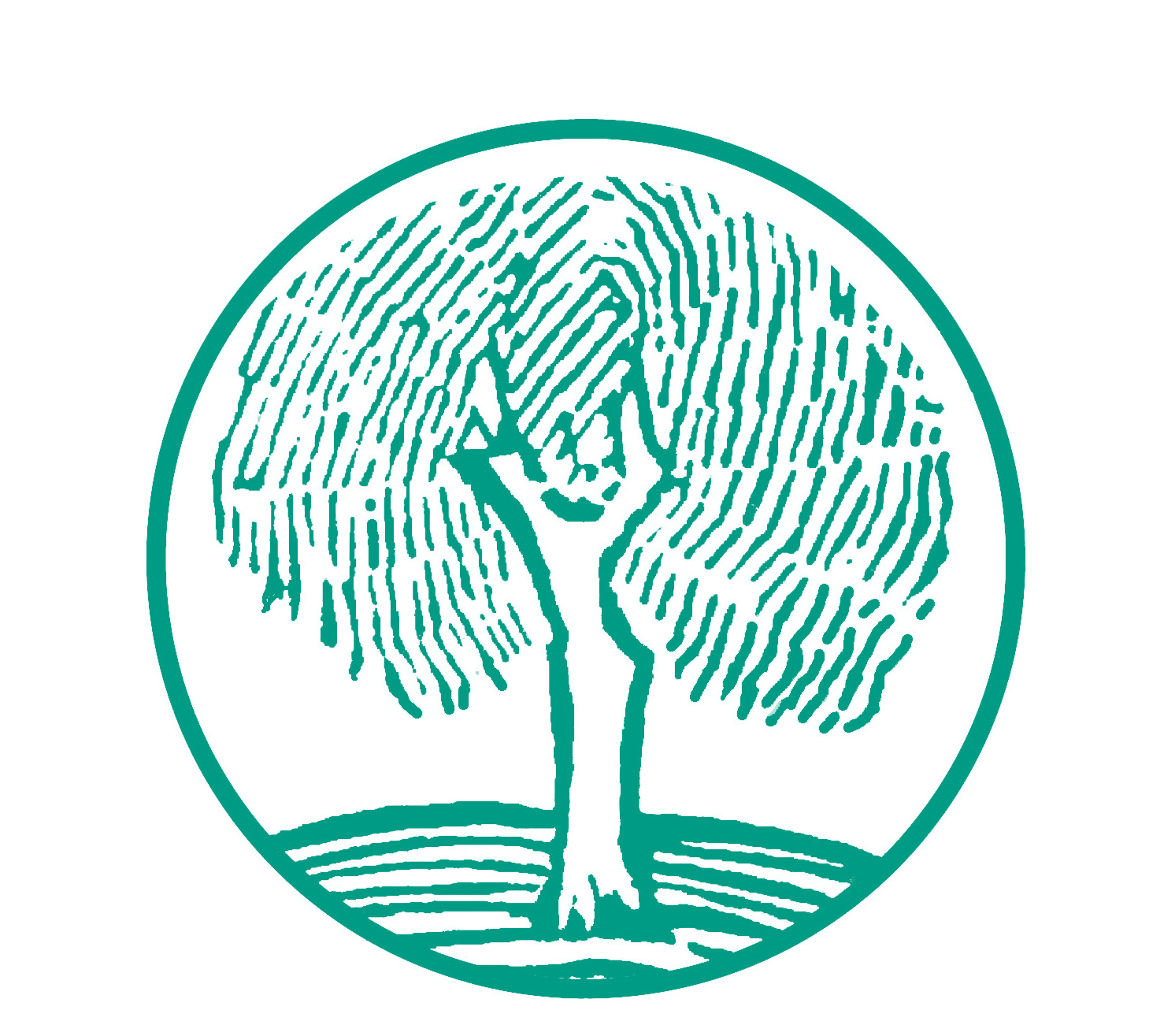 Deputy HeadteacherEmployer: Norwood Green Infant and Nursery School with Centre for Hearing Impaired pupils
Location: Norwood Green, UB2 5RN
Salary: £57,370- £62,985 
Contract: Full Time/ Permanent
Applications close: 16:00 29/09/2017
Start date: January 2018
Norwood Green Infant and Nursery School is looking to appoint a highly motivated, inspirational Deputy Headteacher to work in partnership in leading our school onto the next exciting stage of its development. 

Norwood Green Infant and Nursery School offers all children a happy, purposeful and motivating learning environment. All children in our culturally rich and diverse community are valued, respected and encouraged to achieve.The pupils, staff, parents and governors have a great sense of pride in our school and care passionately about its future success.We are seeking someone who;Is an inspirational and outstanding classroom practitioner with a commitment to developing lifelong learners and raising achievementHas excellent interpersonal skills with the ability to motivate others to bring about improvementHas energy, flexibility, initiative and a committed approachIs eager to participate fully in the life of our school, fostering positive relationships throughout our communityHas a high level of understanding of pedagogy and successful experience in primary educationWe can offer;Supportive parents with children who are impeccably behaved, enthusiastic and eager to learnA genuine opportunity for shared leadershipA dedicated team of staff and governorsA commitment to professional development
We are very proud of our school and visits prior to interview are strongly encouraged. Please contact the school admin officer, Kathy Cumberbatch to make arrangements via the school office on 0208 5741456 or email office@norwoodgreen-inf.hounslow.sch.uk
Closing Date for applications: 29 September 2017 at 16:00
Interview Date: 10 October 2017Norwood Green Infant and Nursery School with CHI is committed to safeguarding and promoting the welfare of young people and expects all staff and volunteers to share this commitment. The post is subject to an enhanced disclosure.